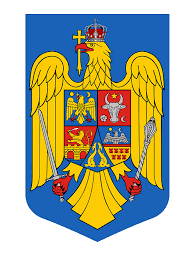 JUDETUL CONSTANTACOMITETUL LOCAL PENTRU SITUATII DE URGENTA CERCHEZUPRIMARIA COMUNEI CERCHEZUHOTĂRÂREA Nr.1DIN DATA DE 25.10.2021	Comitetul Local de Situații de Urgență constituit la nivelul comunei Cerchezu întrunit în sedință în data de 25.10.2021, la convocarea președintelui său,	Având în vedere:Hotărârea 1.130/22.01.2021 pentru modificarea anexelor nr. 2 și 3 la Hotărârea Guvernului nr. 1.090/2021 privind prelungirea stării de alertă pe teritoriul României începând cu data de 10 octombrie 2021, precum și stabilirea măsurilor care se aplică pe durata acesteia pentru prevenirea și combaterea efectelor pandemiei de COVID-19Prevederile Legii nr.136/2020 privind instituirea unor măsuri în domeniul sănătății publice în situații de risc epidemiologic și biologic, republicată, cu modificările și completările ulterioare;Prevederile Ordinului Ministerului Sănătății nt.1309/2020 privind modalitatea de aplicare a măsurilor de prevenire și limitare a îmbolnăvirilor cu SARS-CoV-2;-Prevederile Ordinului Ministerului Sănătății nt.1309/2020 privind modalitatea de aplicare a măsurilor de prevenire și limitare a îmbolnăvirilor cu SARS-CoV-2;-Prevederile HCNSU nr. 50 din 26.10.2020 și nr. 53 din 05.08.2021.-Hotărârea de Guvern 1090/2021.privind prelungirea stării de alertă pe teritoriul României începând cu data de 10 octombrie 2021, precum și stabilirea măsurilor care se aplică pe durata acesteia pentru prevenirea și combaterea efectelor pandemiei de COVID-19-HCJSU Constanta nr. 152/24.10.2021;HOTĂRĂȘTE:         Articol unic -  Incepand cu data de 25.10.2021, pe teritoriul U.A.T. Cerchezu, se vor aplica urmatoarele masuri si restrictii, pentru o perioada de 30 de zile : Obligativitatea operatorilor economici sa dezinfecteze periodic și de câte ori este nevoie în interiorul spatiilor comerciale cât și la intrare. Dezinfectarea locurilor publice, respectiv : statii de autobuz, parcuri, biserici ,scoli, și zone circulate frecvent. Infomarea populatiei privind situația incidentei și masurilor pe care trebuie sa le ia  , prin mediul online, expunere la magazinele alimentare, statii de autobuz. Persoane desemnate Iancu Viorica, Chelaru Dumitru.Purtarea mastii de protectie este obligatorie in toate spatiile publice deschise.Nu se vor mai organizarea și desfășurarea de evenimente private (nunți, botezuri, mese festive și altele asemenea), precum și a întrunirilor de natura activităților culturale, științifice, artisticeExceptii:a) activitatea cultelor religioase, inclusiv slujbele și rugăciunile colective, se desfășoară în interiorul și/sau în lăcașurilor de cult, cu respectarea regulilor de protecție sanitară, stabilite prin ordinul comun al ministrului sănătății și al ministrului afacerilor interne, emis în temeiul art. 45 și al art. 71 alin. (2) din Legea nr. 55/2020, cu modificările și completările ulterioare; 8.b) activitățile recreative și sportive desfășurate în aer liber sunt permise cu participarea a cel mult a 10 persoane care nu locuiesc împreună. Participarea este permisă doar pentru persoanele care sunt vaccinate împotriva virusului SARS-CoV-2 și pentru care au trecut 10 zile de la finalizarea schemei complete de vaccinare, respectiv persoanele care se află în perioada cuprinsă între a 15-a zi și a 180-a zi ulterioară confirmării infectării cu virusul SARS-CoV-2, în condițiile stabilite prin ordinul comun al ministrului sănătății, după caz, cu ministrul tineretului și sportului, ministrul mediului, apelor și pădurilor sau ministrul agriculturii și dezvoltării rurale; In toate localitățile se interzice circulația persoanelor în afara locuinței/gospodăriei în intervalul orar 22,00—5,00 Excepții:a) deplasarea în interes profesional, inclusiv între locuință/gospodărie și locul/locurile de desfășurare a activității profesionale și înapoi;b) deplasarea pentru asistență medicală care nu poate fi amânată și nici realizată de la distanță, precum și pentru achiziționarea de medicamente;c)deplasări în afara localităților ale persoanelor care sunt în tranzit sau efectuează călătorii al căror interval orar se suprapune cu perioada interdicției, cum ar fi cele efectuate cu avionul, trenul, autocare sau alte mijloace de transport de persoane, și care poate fi dovedit prin bilet sau orice altă modalitate de achitare a călătoriei;d) deplasarea din motive justificate, precum îngrijirea/însoțirea copilului, asistența persoanelor vârstnice, bolnave sau cu dizabilități ori decesul unui membru de familie.Măsurile instituite la pct. 2 nu se aplică persoanelor care sunt vaccinate împotriva virusului SARS-CoV-2 și pentru care au trecut 10 zile de la finalizarea schemei complete de vaccinare, respectiv persoanelor care se află în perioada cuprinsă între a 15-a zi și a 180-a zi ulterioară confirmării infectării cu virusul SARS-CoV-2 și care fac dovada îndeplinirii acestei condiții prin intermediul certificatului de vaccinare, pe suport hârtie sau în format electronic, sau al certificatului digital al Uniunii Europene privind COVID-19;Pentru verificarea motivului deplasării în interes profesional, persoanele sunt obligate să prezinte, la cererea personalului autorităților abilitate, legitimația de serviciu sau adeverința eliberată de angajator ori o declarație pe propria răspundere, completată în prealabil. Pentru verificarea motivului deplasării în interes personal,  persoanele sunt obligate să prezinte, la cererea personalului autorităților abilitate, o declarație pe propria răspundere, completată în prealabil.Declarația pe propria răspundere,  trebuie să cuprindă numele și prenumele, data nașterii, adresa locuinței/gospodăriei/locului activității profesionale, motivul deplasării, data completării și semnătura.Activitatea cu publicul a operatorilor economici care desfășoară activități de preparare, comercializare și consum al produselor alimentare și/sau băuturilor alcoolice și nealcoolice, de tipul restaurantelor și cafenelelor, în interiorul clădirilor, precum și la terase este permisă până la 50% din capacitatea maximă a spațiului în intervalul orar 5,00—21,00.Participarea este permisă doar pentru persoanele care sunt vaccinate împotriva virusului SARS-CoV-2 și pentru care au trecut 10 zile de la finalizarea schemei complete de vaccinare, respectiv persoanele care se află în perioada cuprinsă între a 15-a zi și a 180-a zi ulterioară confirmării infectării cu virusul SARS-CoV-2;Măsurile prevăzute la pct. 3 se aplică și operatorilor economici care desfășoară activități în spațiile publice închise care au un acoperiș, plafon sau tavan și care sunt delimitate de cel puțin doi pereți, indiferent de natura acestora sau de caracterul temporar sau permanent; In situația în care activitatea operatorilor economici prevăzuți la pct. 3 este restricționată sau închisă, se permit prepararea hranei și comercializarea produselor alimentare și băuturilor alcoolice și nealcoolice care nu se consumă în spațiile respective;Operatorii economici prevăzuți la pct. 3 vor respecta obligațiile stabilite prin ordinul comun al ministrului sănătății și al ministrului economiei, antreprenoriatului și turismului, emis în temeiul art. 71 alin. (2) din Legea nr. 55/2020, cu modificările și completările ulterioare;Prepararea, comercializarea și consumul produselor alimentare și băuturilor alcoolice și nealcoolice sunt permise în spațiile special destinate dispuse în exteriorul clădirilor, în aer liber, cu respectarea măsurilor de protecție sanitară stabilite prin ordinul comun al ministrului sănătății, al ministrului economiei, antreprenoriatului și turismului și al președintelui Autorității Naționale Sanitare Veterinare și pentru Siguranța Alimentelor, emis în temeiul art. 71 alin. (2) din Legea nr. 55/2020, cu modificările și completările ulterioare.Consumul produselor alimentare și băuturilor alcoolice și nealcoolice este permis în spațiile special destinate dispuse în exteriorul clădirilor, în aer liber doar pentru persoanele care sunt vaccinate împotriva virusului SARS-CoV-2 și pentru care au trecut 10 zile de la finalizarea schemei complete de vaccinare, respectiv persoanele care se află în perioada cuprinsă între a 15-a zi și a 180-a zi ulterioară confirmării infectării cu virusul SARS-CoV-2;Activitatea în baruri, este interzisă.În condițiile art. 5 alin. (3) lit. f) din Legea nr. 55/2020, cu modificările și completările ulterioare, se instituie obligația pentru operatorii economici care desfășoară activități în domeniul comerțului și prestărilor de servicii în spații închise și/sau deschise, publice și/sau private, inclusiv în interiorul centrelor și parcurilor comerciale, să își organizeze și să își desfășoare activitatea în intervalul orar 5,00—21,00.Prin excepție de la prevederile punct 9 ,în intervalul orar 21,00—5,00 operatorii economici care desfășoară activități de comerț/prestări de servicii în spații închise și/sau deschise, publice și/sau private pot activa doar în relația cu operatorii economici cu activitate de livrare la domiciliu.7. Transportul rutier se desfășoară cu respectarea măsurilor și restricțiilor referitoare la igiena și dezinfecția mijloacelor de transport persoane, procedurile și protocoalele din interiorul mijloacelor de transport, gradul și modul de ocupare a mijloacelor de transport, regulile de conduită pentru personalul operatorilor și pentru pasageri, precum și privitor la informarea personalului și pasagerilor, în scopul prevenirii contaminării pasagerilor și personalului ce activează în domeniul transportului rutier, stabilite prin ordin comun al ministrului transporturilor și infrastructurii, al ministrului afacerilor interne și al ministrului sănătății, emis în temeiul art. 32, 35 și al art. 71 alin. (2) din Legea nr. 55/2020, cu modificările și completările ulterioare;8. se instituie obligația instituțiilor și autorităților publice, operatorilor economici și profesioniștilor de a organiza activitatea astfel încât să asigure, la intrarea în sediu, în mod obligatoriu, triajul epidemiologic și dezinfectarea obligatorie a mâinilor, atât pentru personalul propriu, cât și pentru vizitatori, în condițiile stabilite prin ordinul comun al ministrului sănătății și al ministrului afacerilor interne, emis în temeiul art. 13 și al art. 71 alin. (2) din Legea nr. 55/2020, cu modificările și completările ulterioare;Organizarea activității la locul de muncă se va realiza cu respectarea prevederilor legale emise de autoritățile competente în ceea ce privește prevenirea contaminării cu virusul SARSCoV-2 și pentru asigurarea securității și sănătății în muncă a lucrătorilor, ținând cont și de gradul de vaccinare a angajaților de la acel loc de muncă, atestat prin certificat de vaccinare împotriva virusului SARS-CoV-2 prezentat de salariații pentru care au trecut 10 zile de la finalizarea schemei complete de vaccinare, precum și de numărul de angajați care se află în perioada cuprinsă între a 15-a zi și a 180-a zi ulterioară confirmării infectării cu virusul SARS-CoV-2 și care dețin și prezintă angajatorului adeverință eliberată de medicul de familie. 9. Accesul persoanelor, cu excepția angajaților, în incintele instituțiilor publice locale, este permis doar celor care fac dovada vaccinării împotriva virusului SARS-CoV-2 și pentru care au trecut 10 zile de la finalizarea schemei complete de vaccinare, care prezintă rezultatul negativ al unui test RTPCR pentru infecția cu virusul SARS-CoV-2 nu mai vechi de 72 de ore sau rezultatul negativ certificat al unui test antigen rapid pentru infecția cu virusul SARS-CoV-2 nu mai vechi de 48 de ore, respectiv care se află în perioada cuprinsă între a 15-a zi și a 180-a zi ulterioară confirmării infectării cu virusul SARS-CoV-2.10. instituțiile publice și operatorii economici vor întreprinde măsurile necesare pentru asigurarea accesului cetățenilor la serviciile publice oferite, în situații urgente (de exemplu: eliberare certificat de deces, certificat de naștere și altele asemenea) și persoanelor care nu fac dovada vaccinării, testării sau vindecării de infecția cu virusul SARS-CoV-2, prin organizarea activității în mediul online, în spații deschise, la ghișee dispuse direct în exteriorul clădirilor sau în orice alte condiții care să asigure respectarea măsurilor de prevenire a răspândirii SARS-CoV-11. Accesul persoanelor care nu fac dovada vaccinării, testării sau vindecării de infecția cu virusul SARS-CoV-2 este permis în lăcașurile de cult, unde se desfășoară activitatea cultelor religioase, inclusiv slujbele și rugăciunile colective, și în unitățile de alimentație publică în care se comercializează produse alimentare și băuturi alcoolice sau nealcoolice aflate în aer liber, cu purtarea măștii de protecție și respectarea normelor de protecție sanitară.12. Măsurile prevăzute în prezenta  se aplică indiferent de rata de incidență cumulată la 14 zile.13. Atestarea vaccinării, testării sau vindecării de infecția cu virusul SARS-CoV-2 se realizează prin intermediul certificatelor digitale ale Uniunii Europene privind COVID-19, în conformitate cu prevederile Ordonanței de urgență a Guvernului nr. 68/2021 privind adoptarea unor măsuri pentru punerea în aplicare a cadrului european pentru eliberarea, verificarea și acceptarea certificatului digital al Uniunii Europene privind COVID-19 pentru a facilita libera circulație pe durata pandemiei de COVID-19, cu modificările și completările ulterioare14. Măsurile prevăzute nu se aplică în cazul persoanelor care au vârsta mai mică sau egală cu 12 ani și sunt însoțite de o persoană cu vârsta mai mare de 18 ani și care face dovada vaccinării împotriva virusului SARS-CoV-2 și pentru care au trecut 10 zile de la finalizarea schemei complete de vaccinare, respectiv care se află în perioada cuprinsă între a 15-a zi și a 180-a zi ulterioară confirmării infectării cu virusul SARS-CoV-2.    VICEPRESEDINTE                      SECRETAR GENERAL                              SEF SVSU      IANCU VIORICA                       RADU SIMONA-ELENA                  CHELARU DUMITRUPREȘEDINTE,  COMITETULUI LOCAL PENTRU SITUATII DE URGENTACHELARU STEFAN